SNP Memo #2021-2022-15
COMMONWEALTH of VIRGINIA 
Department of Education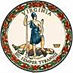 DATE: November 5, 2021TO: Directors, Supervisors, and Contact Persons AddressedFROM: Sandra C. Curwood, PhD, RDN, SandySUBJECT: Q&A #2 for Child Nutrition Program Operators in School Year 2021-2022The purpose of this memorandum is to inform program operators of the U.S. Department of Agriculture guidance related to school and community programs during the school year 2021-2022. The question and answer (Q&A) memo provides guidance and clarification on a number of topics including how the operation of the Seamless Summer Option impacts regulatory requirements, weekend and holiday meal provision, maximum allowable meals by program, and flexibilities for Child and Adult Care Food Program operations.The Q&A memo may be accessed online via the link below:SP 22-2021, CACFP 17-2021, SFSP 10-2021, Questions and Answers for Child Nutrition Program Operations in School Year 2021-2022, Q&A #2For more information, please contact your assigned school or child nutrition program regional specialist.SCC/CEJ/rd